Radio BilingüeBoard of Directors Annual Meeting NoticeThe Radio Bilingüe Board of Directors will hold its Annual Meeting on Thursday, November 16, 2023, at 12:00 PM Pacific. This will be a virtual meeting.This meeting is open to the public.	For information on the Radio Bilingüe Board of Directors Annual meeting please call area code (559) 455-5757.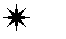 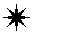 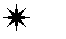 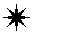 Aviso de Junta Anual de la Mesa Directiva de Radio BilingüeLa Mesa Directiva de Radio Bilingüe tendrá su reunión anual el jueves, 16 de Noviembre de 2023, a la 12:00 del mediodía, hora del Pacífico. La reunión será virtual.Esta es una reunión abierta al público. Para obtener más información  sobre la reunión de la Mesa Directiva de Radio Bilingüe, por favor llame al área (559) 455-5757.